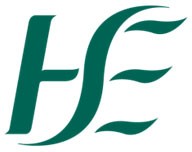 Supporting Information for Staff School Immunisation Programme 2022-2023 academic year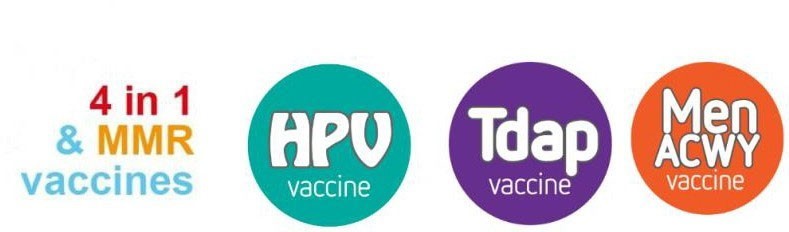 Version 12.0August 2022Supporting Information for Staff School Immunisation Programme 2022-2023 Academic Year – V12.0Schools Immunisation ProgrammeThe Schools Immunisation Programme (SIP) is developed in accordance with the guidance issued by the National Immunisation Advisory Committee (NIAC) of the Royal College of Physicians of Ireland (RCPI) and contained in the Immunisation Guidelines for Ireland, available at https://bit.ly/NIACGuide. The SIP is carried out by staff from each Community Healthcare Organisation (CHO) area.The Schools Immunisation Programme is part of a national strategy to protect children from infectious diseases through vaccination. Specifically, the Schools Immunisation Programme protects against the following diseases with the named vaccines:Junior InfantsMeasles, mumps, rubella with MMR vaccine.Tetanus, diphtheria, pertussis, polio with DTaP/IPV vaccine.First year of second level schoolTetanus, diphtheria, pertussis with Tdap vaccine.Human papillomavirus (HPV) with HPV9 vaccine.Meningococcal A, C, W, and Y infection with MenACWY vaccine.The programme aims to vaccinate on an annual basis;All four to five year olds with MMR and DTaP/IPV vaccines by targeting students in junior infants of primary schools for the 2022/2023 academic year and age equivalent in special schools (i.e. born between 01/09/2017 and 31/08/2018) or aged 6 years and home schooled (i.e. born between 01/09/2016 and 31/08/2017).All 12 to 13 year olds with Tdap, MenACWY and HPV9 vaccines by targeting students in first year in second level schools for the 2022/2023 academic year and age equivalent students born between 01/09/2009 and 31/08/2010 in special schools and home schooled students. The age cohort for special schools applies to the reported vaccine uptake. Older students who are new entrants into special schools who have never been offered these vaccinations should also be offered them.All information packs will be sent to each CHO so they can be sent as soon as the school year starts for immediate distribution to parents and legal guardians.School Immunisation Schedule and Target CohortThe programme will be delivered in primary, second level and special schools. The HSE target uptake for the DTaP/IPV, MMR2, MenACWY and Tdap vaccines is 95% and the target for HPV9 vaccine is 85%.Review of data from other countries strongly suggests that provision of vaccines through school based programmes results in significantly greater uptake of vaccines. A school setting is an appropriate and safe setting to enable the vaccination of a large number of students. In some instances students may be vaccinated at HSE clinics. Students attending special schools or home schooled may be vaccinated at school or at a HSE clinic. In Donegal and Sligo/Leitrim GP practices provide the MMR and DTaP/IPV vaccines to children aged four and five years.Primary SchoolsMMR and DTaP/IPV immunisation schedule for Junior InfantsThis will be provided by HSE staff through the schools. Parents may not choose to attend the GP for vaccination in areas where the programme is provided by HSE staff through the schools. In Donegal and Sligo/Leitrim GPs provide the MMR and DTaP/IPV vaccines to children aged four and five years.Parents should not be routinely invited to attend school vaccinations. There is no requirement to have a parent present at the time of vaccination.If there is a valid consent form from parents, all children should be vaccinated regardless of whether a parent is present or not. Children should be treated in the same manner regardless of whether a parent is present or not.Where children present for MMR vaccination in junior infants and their parents report that they had no previous dose of MMR, arrangements should be put in place to ensure that they receive a second dose at least one month later. This can be delivered through HSE clinics or GP services depending on local arrangements.The NIO are working with the software suppliers to upload date on children born between 01/05/2017 and 01/05/2018 so they can be pre-registered on SIS at a generic school ready to be updated with the school they are attending. This is planned to be completed before the start of the academic year if at all possible. Included in their stage status record is the evidence from the regional system of a previous MMR vaccination and the medical record number in that system. This record can assist areas to verify if the child has previously received an MMR vaccine. Those pre-registered from last year who were not in junior infants last year will still appear in the SIS system this year.Second Level SchoolsAll second level schools now require 2 visitsHPV9 and TdapHPV9 and MenACWYAs per NIAC guidelines, the two doses of Gardasil 9 (HPV 9 vaccine) for those who start the vaccination series before their 15th birthday should ideally be separated by 6 to 12 months. A six month gap between doses is preferable, but the minimum interval may be used if necessary.The minimum interval between doses is 5 calendar months and the 4-day rule applies.Immunisation for Ukrainian childrenChildren who have arrived from Ukraine and are now living in Ireland are entitled to receive school immunisations in line with their peers. CHO teams and GP’s are also providing catch-up vaccinations. Materials and consent forms have been developed by the NIO to support vaccinations and are available from www.immunisation.ieNIAC changes during an academic yearIn the event that NIAC recommends any changes to vaccines or schedules affecting the schools immunisation programme, school immunisation teams should continue to provide immunisations in line with the current schedule until advised otherwise. This is because NIAC changes need to be agreed by the Minister for Health and appropriate changed to materials made before they are implemented and parents will have given consent to the current schedule.Additional Information resourcesImmunisation Guidelines for Ireland are available at https://bit.ly/NIACGuideSummary of Product Characteristics (SmPCs) for each of the vaccines available at www.hpra.ie and also available under the relevant schools vaccination programme at http://bit.ly/SchPHCPMedicine Protocols for each of the vaccines in the schools immunisation programme are available under the relevant schools vaccination programme at http://bit.ly/SchMedProsHealthcare professionals FAQs are available at http://bit.ly/FAQImmEach vaccinator must be familiar with techniques for resuscitation of a patient with anaphylaxis and have completed a Basic Life Support training course within two years.Each vaccinator should be familiar with the "Anaphylactic Reactions: Treatment in the Community" protocol, in the Immunisation Guidelines for Ireland available at https://bit.ly/NIACGuideEach vaccinator should be familiar with the medicine protocols for administration of the relevant vaccines and epinephrine/adrenaline, without individual prescription available from http://bit.ly/SchMedProsHSE Communicating Clearly guidelines: http://bit.ly/CommClearHPV E-Learning Programme available on HSELand www.hseland.ieUseful information before, during and after the sessionStandard Operating Procedures (SOPs) templates have been provided in Appendix A to document how schools-based immunisation sessions should run.ConsentThe Guide to Professional Conduct & Ethics for Registered Medical Practitioners, 8th Edition, 2019 (Medical Council) states in section 11.1 that:“(You must) give patients enough information, in a way that they can understand, to enable them to exercise their right to make informed decisions about their care.”Consent is not valid if the patient has not been given enough information to make a decision” See http://bit.ly/MC8thEdInformed consent must be obtained prior to vaccination.Under normal circumstances, the parent(s) of a child can give consent for vaccination on their child’s behalf. For students aged under 16, consent must be obtained from a parent/legal guardian. Students aged 16 years and older can consent on their own behalf.In the case of the HPV vaccine, consent is given to a course of vaccination, therefore it covers all doses necessary to complete a course and consent remains valid until the course has been completed or unless consent is withdrawn by a parent, legal guardian, or student aged 16 years or older.Under current Irish law, the following guardianship rules apply:Where a child’s mother and father are married both are the legal guardians.Following a separation or divorce, both parents remain the child’s legal guardian even if the child is not living with them and they have not been awarded custody of the child.Where a child has been jointly adopted, the adoptive parents are the child’s legal guardians.Where a same sex couple are married, the child’s biological parent is a legal guardian. The partner/spouse may apply to become a legal guardian.Where the child’s parents are not married:the child’s mother is an automatic legal guardianthe child’s father is an automatic legal guardian if:since 18 January 2016, he has lived with the child’s mother for 12 consecutive months including at least 3 months with the mother and child following the child’s birth.the mother and father of the child may make a statutory declaration to the effect that theyagree to the appointment of the father as legal guardian.the father may apply to court to be appointed legal guardian.Any adult may apply to court for legal guardianship:if he or she is married to or in a civil partnership with, or has been cohabiting for at least 3 years, with the child’s parent and has shared parental responsibility for the child’sday-to-day care for at least 2 years.if he or she has provided for the child’s day-to-day care for a continuous period of more than 12 months and the child has no parent or guardian who is able or willing to act as guardian.A guardian may nominate another person to act as temporary guardian in the event of the guardian’s incapacity. This is subject to court approval.A guardian may appoint a person to act as the child’s guardian in the event of the guardian’s death.For Children/young people in voluntary care - the usual legal rules of parental consent apply.For Children/young people under a care order:Young person over 16 years admitted to the care of Tusla, (i.e. an order of the court), the normal rules apply.For a child/young person under 16 years admitted to the care of Tusla under a care order, the normal rules do not apply (best practice to involve the parents in the decision- making process where possible) when:Under an interim or emergency care order, an application may be made to the District Court in regard to consent to treatment/intervention, including that a social care professional involved with the child’s care is permitted to give consent to treatment/intervention.Under a full care order (permanent or temporary), Tusla is authorised by the court to consent to any necessary medical or psychiatric treatment, assessment or examination. Different procedures apply to admission and treatment under the Mental Health Act 2001.There is no maximum duration for consent. Consent remains valid for an indefinite period unlessIt is withdrawnThere has been a change in the client’s capacity to give consentThere has been a change to the proposed vaccine schedule to which the client has not given consentIf a parent/legal guardian contacts the local health office to withdraw consent they should speak to the staff member, ideally a clinical staff member looking after the vaccine programme. The information provided should be recorded by the recipient on the consent form by drawing a double line through the vaccine administration details section with the words ‘refused dose’ with the date and time and name and PIN/staff number of the person taking the information down.HSE consent policy is here: http://bit.ly/ConsentQIDRead “Who can give consent for vaccination of a young person aged under 16 years?” From https://bit.ly/ConsentU16Watch this video from Dr. Siobhan Ni Bhriain, HSE National Lead Integrated Care covering Consent for vaccination in 12-15 year olds. https://youtu.be/vE1X5AcwNgEWhen vaccination is delayedJunior Infants in primary school - MMR and 4 in 1 vaccinesThese children can be recalled to a mop-up clinic or referred to their GP.Students older than first year of second level school (2022-2023)Those students in second year of second level school in 2022-2023 and who consented to but missed vaccines due to COVID-19, should be offered an opportunity to be vaccinated in 2022-2023.HPV9, Men ACWY and Tdap programme – only those who miss these vaccines in first year for medical or other exceptional circumstances can be offered these in mop-up clinics in later years.This guideline is the same for age equivalent students attending special schools.Assessment of the student for vaccinationBefore assessing the suitability of a student for vaccination:Confirm student’s identity (Confirm name, address, date of birth and parent or legal guardian’s name by asking: “What is your full name? When is your Birthday? Where do you live? Who signed the consent form? What is their name?” For younger children it may be necessary to confirm identity with the child’s teacher or an appropriate liaison person (as agreed with the School Principal) from the school.Confirm that informed consent has been given by a parent / legal guardian for student aged under 16 years.Address any clinical issues raised on the consent form.Check that any interval between vaccinations is appropriate.For HPV9 vaccine check that the interval since the previous HPV9 vaccine is appropriate for this dose i.e., for 2nd dose it is at least 5 calendar months since 1st dose (the 4 day rule applies). Access to a calendar is recommended.NIAC guidelines state:“Giving a dose ≤4 days before the minimum age or interval (the four-day rule) is unlikely to have a significant adverse effect on the immune response to that dose and does not need to be repeated.If a vaccine is given >4 days before the recommended minimum age or interval, it is not a valid dose. The dose should be disregarded, and another dose given, at least 1 month after the disregarded dose” see http://bit.ly/NIACCh2If the second dose of HPV9 is given too early in a student who started the course before the age of 15 years, NIAC guidelines state “If the second dose is given <5 months after the first dose, a third dose should always be administered. This should be given 6–12 months after the first dose and at least 12 weeks after the second dose.” see http://bit.ly/NIACCh10If a dose of HPV vaccine is given too early and the student needs to be revaccinated an additional consent form must be completed. Please contact the NIO for a copy of the dose 3 consent form. The additional consent and vaccination information must be recorded on SIS.Vaccines should only be given to students who are well on the day, and for whom no contraindication is identified as per the Immunisation Guidelines of Ireland available at https://bit.ly/NIACGuideThe student’s temperature should not be checked routinely in the school at the time as this is not conclusive and is therefore unhelpful in the decision-making process. Any student feeling unwell on the day or considered by the clinical lead in charge of the vaccination clinic to require deferral of the vaccine, should be offered one an appointment for the mop-up clinic.If they do not attend there is no requirement to send further appointments.Administration of two vaccines at the same vaccination sessionWhen two vaccines are being administered, one vaccinator should where possible administer both vaccines.Where there are two vaccines to be administered to students at the same vaccination session, if possible, they should be kept in their original packaging until they are to be used. If they are removed from their original packaging each vaccine should be kept in a separate colour coded container.When two vaccines are administered at the same vaccination session it is useful to follow an agreed convention about the site of each vaccine as this will make it easier to attribute local reactions to the correct vaccine in the event of a report of an adverse reaction. It is also easier to enter this information uniformly into the electronic record.Junior infants should be given MMR vaccine in the right deltoid and DTaP/IPV vaccine in the left deltoid.Second level students should be givena dose of HPV9 vaccine in the left deltoid and Tdap in the right deltoid.a dose of HPV9 vaccine in the left deltoid and MenACWY in the right deltoid.Where two vaccines are scheduled for students at the same vaccination session but a student is only getting one of these vaccines the following procedure should be followed:The vaccinator should double check the required vaccine with a nurse/medical colleague before administering the vaccineThe vaccinator should draw a double line through the box where vaccination details are entered and write “NOT FOR VACCINATION” between the double lines.Vaccine storage and handlingAll vaccines must be stored and transported between +2°C and +8°C.The SmPCs for all vaccines in the school immunisation programme recommend that they should be stored in the original package to protect from light.Any vaccine that has been removed from its packaging and is not used in a timely manner within the session should not be returned to the cool box but should be discarded safely into a sharps bin. The sharps bin should be securely sealed when three quarters full or filled to the manufacturer’s fill line.MMR vaccines must be used within one hour of reconstitution or discarded safely into a sharps bin. It is not appropriate to return reconstituted MMR vaccine to the cool box.The Nimenrix SmPC states that both the solvent and the reconstituted Nimenrix vaccine are clear colourless liquids. Therefore, it may be easy to confuse the solvent and the reconstituted vaccine if multiple vaccines have been prepared. The SmPC also statesreconstituted Nimenrix should be used promptly. It is not appropriate to return reconstituted Nimenrix vaccine to the cold box.Once DTaP/IPV, Tdap/IPV, Tdap, and HPV9, which come in prefilled syringes, are removed from their packaging they should be used at that vaccination session or discarded safely into a sharps bin. All prefilled vaccine syringes which have been removed from their packaging should not be returned to the cool box.SmPC for Adrenaline BP 1:1,000 advises that it should not be stored above 25°C and it should be kept in the outer carton.Maintenance of the Cold ChainThe National Immunisation Office have published guidance on maintenance of the cold chain including cold boxes. See http://bit.ly/VaccOrderSee Appendix B for additional information about maintaining the cold chainRecord the current temperature of the probe in the cool box:when vaccines are packedupon arrival at the immunisation clinicthroughout the immunisation clinicwhen returning vaccines to the fridgeEnsure that the cool box is placed in,An appropriately ventilated room,Away from any heat source,Away from direct sunlight.Ensure that the cool box remains closed as much as possible.Ensure that where vaccines are not used on a particular day and are in their original packaging and have been maintained under cold chain conditions, these vaccines may be returned to the vaccine fridge. They should be clearly marked so that they are used first at the next vaccinating session. The temperature of the vaccine being returned to the vaccine fridge should be recorded as well as the time of return to the fridge.If these marked vaccines are taken to a second vaccination session and are not used, providing the cold chain has been maintained, these vaccines can be returned to the vaccine fridge again, for administration at the next session. The vaccines should be marked differently to differentiate them from vaccines which were returned after the previous vaccination session and from marks used during a cold chain breach. Vaccines which have remained in temperature at all times and have not been used after 1 or 2 transportations toschool have not experienced a cold chain breach. However, it is important not to take more vaccines than will be required to a vaccination session so the return of vaccines without being used more than twice should be exceptional.If a temperature deviation has occurred, please contact the National Immunisation Office immediately.Contacts include:Achal Gupta: mobile 087 4064810Cliona Kiersey: mobile 087 9915452Email immunisation@hse.ieThe National Immunisation Office will carry out a risk assessment and will advise on a case by case basis whether it is appropriate to use the vaccines later or whether they should be discarded.Do not use or dispose of any vaccine which has been exposed to temperatures outside the permitted range. Quarantine and maintain these vaccines between +2oC and +8oC until advised by the National Immunisation Office.HSE Vaccination Record Forms (Consent Forms)Once the parent completes their part of the Consent Form, and the HSE staff introduce clinical content to the form, it should be considered as a clinical record and treated accordingly.Information on the vaccination forms must be put into SIS as soon as possible or within 30 days of vaccination offer. This includes vaccination attendance and non-attendance records.Where a second vaccination is required to complete the schedule, the first vaccine record must be put into SIS as soon as possible after the first vaccine is given. Please do not wait until the second vaccine is given (or all three vaccines if receiving three doses of HPV).Vaccination forms for students who have been vaccinated but require further doses to complete a course should be filed for easy retrieval the next school clinic.Vaccination forms for students whose vaccination is deferred or who are absent on the day should be filed for easy retrieval for the next mop-up clinic.Students who fail to return a completed consent form should also be offered one appointment at a mop up clinic if they have been identified from another route e.g. regional systems or lists from education.Vaccination form movements (individual forms or groups of forms) should be traced in and out of the records store. The trace should show who has signed out forms.When students have completed the vaccination course their vaccination forms should be filed in accordance with the Policy for Health Boards on Record Retention Periods, 1999 available at http://bit.ly/RetRecAll clinical notes on events around vaccination should be stored as part of the vaccination record either in the system or on the vaccination form. Ensure that all written information recorded is in black ink, in block capitals and is clear and legible.Clinical Staff RolesIf the parent/legal guardian requests further clinical advice about the vaccine they can be referred to a clinical member of the vaccination team.If a parent consents but the student refuses vaccination on the day of the session, the student should not be vaccinated. This must be recorded on the consent form and on SIS.If a parent refuses but the student expresses a desire to be vaccinated on the day of the session, the student may be vaccinated if they are aged 16 years and over. If the student is less than 16 years of age they cannot be vaccinated.If vaccines are refused, the date of refusal and PIN of the person writing the refusal should be added to the form and entered onto SIS. Please record a reason if stated.Where parents/legal guardians have refused consent for vaccination, the reason for refusal should be reviewed by a clinical member of the vaccination team. If there is a clear refusal, parents/legal guardians should not be contacted.Where a consent form is returned and a parent/legal guardian has left the consent blank or only filled in the Yes/No sections, a clinical member of the team should phone the parent/legal guardian to seek clarification about their consent. The date and time of the phone call should be recorded on the consent form and the clinician’s PIN, consent or refusal witnessed by two members of staff.Interrupted immunisation scheduleNIAC guidelines recommend:“If an immunisation course is interrupted, it should be resumed as soon as possible. It is not necessary to repeat the course, regardless of the time interval from the previous incomplete course. The course should be completed with the same brand of vaccine if possible.” see http://bit.ly/NIACCh2Incomplete immunisation historyWhere children are identified as having had incomplete or no previous immunisations, the standard vaccine schedule should be given during the vaccination session. Arrangements should be made to ensure completion of vaccination schedule in line with the guidance from “catch up immunisation schedule” available at http://bit.ly/LateEntrantContraindications to vaccinationo	Confirmed anaphylactic reaction to the vaccine itself or to a constituent of that vaccine is an absolute contraindication.For MMR: Significantly immunocompromised persons, such as those with untreated malignant disease and immunodeficiency states other than HIV infection, and those receiving immunosuppressive therapy, high-dose x-ray therapy and current high-dose systemic corticosteroids. Please refer to the detailed guidance in Chapter 3 on Immunisation of Immunocompromised Persons in Immunisation Guidelines https://bit.ly/NIACGuidePregnancy and vaccinesThe only vaccines used in the schools programme where pregnancy is a contraindication are HPV and MMR vaccines.Pregnancy could be an issue for some female students in second level schools. Parent(s) are advised to discuss the possibility of pregnancy with their daughter prior to vaccination.The consent form for students in first year of second level schools includes the statement “I understand that HPV is not recommended in pregnancy" (Appendix C). If the parent(s) indicate that their daughter is pregnant then vaccination should be withheld. If the consent form is signed then vaccination is appropriate. Questioning the girl about her last menstrual period is not indicated.Before the second dose of Gardasil is given the vaccinator should ask the girl the following questions:Have you read on the consent form where it says that vaccination is NOT recommended in pregnancy?This means that if you think there is any possibility you might be pregnant then you should not be vaccinated today.Do you understand this? OR Are you clear about this?Do you want to ask me anything more about this before I prescribe the vaccine for you? OR a similar question to check that it is ok to proceed.If there is any possibility of pregnancy vaccination should be postponed.Where there is a possibility of pregnancy and the female student is aged under 17 years of age inform the parents, on the vaccination day, that vaccination has been deferred and the reason for deferral. The parents should be notified that vaccination is not being carried out as they have given consent for it. This decision should be discussed with the student prior to contacting the parents.The vaccinator should notify their line manager and seek further advice in relation to their legal obligations under child protection legislation. For further detail, see http://bit.ly/C1stTuslaHowever, if the girl is adamant that her parents are not to be informed as to the reason for deferral, the vaccinator should again notify their line manager and seek further advice in relation to their legal obligations under child protection legislation. For further detail, see http://bit.ly/C1stTuslaIf a girl who was vaccinated subsequently finds out that she was pregnant at or conceived around the time of vaccination, any further HPV vaccination should be postponed.Precautions for vaccinationAcute severe febrile illness: defer until recovery.Bleeding disorders: Vaccines should be administered with caution to individuals with coagulation defects.If vaccines are given intramuscularly to those with a bleeding disorder or receiving anticoagulant treatment NIAC has recommended that it is prudent to use a 23 gauge (blue) or wider needle to reduce the pressure gradient and cause less trauma to the tissues. Apply gentle pressure to the vaccine site for 1-2 minutes after the injections. In those with a severe bleeding tendency vaccination can be scheduled shortly after administration of clotting factor replacement or similar therapy.MMR vaccine can be given by the subcutaneous route. Administration by the subcutaneous route may be considered in those with severe bleeding disorders. However, immunogenicity of vaccines recommended for IM administration may not be as long lasting if they are given subcutaneously, except MMR which can be given SC. The patient or parent should be advised of this.There is no recommendation on the subcutaneous administration of the DTaP/IPV, Tdap, MenACWY or HPV9 vaccines.Immunosuppression: The immune response of individuals who are immunocompromised may be inadequate.In the case of MMR vaccine for those who have immune deficiency or immunosuppression please refer to the detailed guidance in Chapter 3 on Immunisation of Immunocompromised Persons in Immunisation Guidelineshttps://bit.ly/NIACGuideIndividuals with impaired immune responsiveness, whether due to treatment, illness orother causes may not respond to the HPV vaccine. There is no recommendation to recommend a further HPV vaccine when child completes immunomodulatory treatment.See HPV chapter and Chapter 3 in the Immunisation Guidelines for Ireland available at https://bit.ly/NIACGuideInformation on specific vaccinesAll pertussis containing vaccinesThe following are not contraindications or precautions to giving pertussis containing vaccines. They have not been shown to cause permanent harm and are significantly less common after acellular than after whole cell pertussis vaccineTemperature of more than 40.5°C within 48 hours of a previous dose of a pertussis containing vaccineHypotonic hyporesponsive episode within 48 hours of a previous dose of a pertussis containing vaccineSeizures within 72 hours of a previous dose of a pertussis containing vaccine. Persistent, inconsolable crying lasting more than 3hrs within 48 hours of a previous dose of a pertussis- containing vaccine.Junior InfantsDTaP/IPVThere should be an interval of at least six months between the booster dose of DTaP/IPV and the completion of a primary course of tetanus containing vaccine.DTaP/IPV can be given at any interval following Td vaccine.If a 4th dose of diphtheria, pertussis, polio and tetanus containing vaccine has been given at age ≥3 years and 4 months, a 5th dose of diphtheria, pertussis, and tetanus containing vaccine is not required until age 12-13 years.A 5th dose of polio vaccine ( as Tdap/IPV) is only recommended if a child, aged 10 years and over, is travelling to polio endemic or epidemic area.MMRMMR is contraindicated in persons who are significantly immunocompromised due to disease or treatment.MMR is a live vaccine and must not be administered within four weeks of varicella or yellow fever live vaccines. MMR can be given on the same day or at any interval before or after any other live vaccine, including the Live Attenuated Influenza Vaccine (LAIV/ Fluenz).Vaccination should be deferred for between three and eleven months following the administration of an antibody product (for full details see Table 2.4 in Chapter 2 of Immunisation Guidelines for Ireland available at https://bit.ly/NIACGuide)If there are cases of chickenpox in the school, the MMR vaccine can be given at any time provided the child does not have an acute febrile illness.NIAC guidelines have recently been update to say that any child who has received two doses of MMR vaccine over the age of 12 months and at least one month apart are up to date with their immunisations and do not require another dose in junior infants.1st YearsFainting is a recognised side effect of vaccines given in adolescence.TdapTdap can be given at any time interval after a tetanus containing vaccine.MenACWYThose who have had a dose of Men ACWY conjugate vaccine at the age of 10 years or older do not require a further dose of vaccine. If they have received the polysaccharide Men ACWY vaccine, they should receive the conjugate vaccine in the schools programmeFor anyone who has received a dose of Men C vaccine (e.g., as part of an outbreak response) an interval of at least two months should be left before Men ACWY vaccine is given.Parents or students do not need to be questioned about prior Men C or Men ACWY vaccines, but the above information on intervals should be used if a parent has indicated that the student has recently received a meningococcal C or ACWY vaccine.When there are doubts about giving a vaccine contact a Principal Medical Officer, a Specialist in Public Health Medicine or NIO for further advice.Adverse EventsThe vaccines used in the Schools Immunisation Programme are considered safe and well tolerated. Full details of the side effects of each vaccine can be found in the summary of product characteristics (SmPC) available on www.hpra.ie. The relevant immunisation leaflets contain details on adverse reactions and their management.Parents/legal guardians/students should inform the school immunisation team of any adverse reactions to the vaccine by contacting the HSE area office. Children who develop reactions in the days after vaccination do not need to be seen by the Medical Officer unless in exceptional circumstances. There is no evidence to date that any of the vaccines used in the school immunisation programme cause long-term adverse events.General side effectsThese can occur with any of the vaccines used in the Schools Immunisation Programme.A local reaction at the injection site which can consist of redness, swelling, pain and increased skin temperature is the most common side effect.Systemic symptoms, e.g., fever and malaise.Syncope can occur after vaccination, especially in adolescents. See Appendix DAnaphylaxis is an extremely rare event (about one event/million doses) that could occur with the administration of any vaccine. Detailed advice on the management of anaphylaxis is contained in the Immunisation Guidelines for Ireland. http://bit.ly/NIACAnAPersons who are taking beta-blockers may be vaccinated in the community. In the event of anaphylaxis or suspected anaphylaxis, epinephrine (adrenaline) should be given promptly and repeated as indicated. As with any episode of anaphylaxis, the patient should be transferred to hospital as soon as possible.DTaP/IPV and Tdap specific side effectsBooster doses of tetanus, diphtheria and pertussis containing vaccines can result in an increase in local reactogenicity and fever compared to the primary course i.e., extensive swelling of vaccinated limb (sometimes involving the adjacent joint);In general, these reactions begin within 48 hours of vaccination and resolve spontaneously over an average of 4 days without sequelae.Such reactions do not contraindicate further doses of diphtheria, tetanus, or pertussis containing vaccines however after such a reaction, further routine or emergency booster doses of tetanus or diphtheria containing vaccines should not be given more frequently than every 10 yearsAntibiotic treatment or the use of anti-inflammatory medication does not reduce the duration orseverity of such reactions.Parents of children who receive the booster dose of a DTaP/IPV containing vaccine should be informed of the risk of extensive swelling, highlighting that this is not usually associated with significant pain or limitation of movement.MMR specific side effectsMini measles (fever and rash) can occur 6-10 days post vaccination. This is non- infectious and self- limiting.Swelling of the salivary glands “mini mumps” can also occur three weeks post vaccination. This is non- infectious.A very rare side effect of MMR is the occurrence of thrombocytopoenia 15-35 days post vaccination.Reporting of adverse reactionsThe vaccinator should report relevant suspected adverse reactions to the HPRA. Details of adverse events may be recorded on the adverse event clinical record (Appendix E). When reporting suspected adverse reactions to the HPRA, details of the brand name and batch number of the vaccine should be included in the report. An adverse reaction report form can be accessed by:Following the links to the online reporting options accessible from the HPRA website at http://bit.ly/HPRAarUsing a downloadable report form also accessible from HPRA website, which may be completed manually and submitted to the HPRA via “freepost” available from the HPRA website http://bit.ly/HPRAIssueBy using the traditional “yellow card” report which can be requested in bulk from the HPRA. The “yellow card” also utilises the free post system.By telephoning the HPRA Pharmacovigilance Section 01-6764971.Incident reportingIn the event of an incident occurring during a vaccination session, an incident report must be completed by the professional primarily involved in the incident and forwarded to the relevant manager.If there is a vaccine administration error, e.g., an incorrect vaccine is administered to one or more students, the National Immunisation Office must also be informed. Such an error must be reported to the relevant line manager. The incident and all actions taken must be recorded and the relevant National Incident Management Report Form completed (National Incident Report Form - NIRF- 01-V 12 November 2021)https://www.hse.ie/eng/about/who/nqpsd/qps-incident-management/nims/nirf-01-v12-person-interactive.pdfReferencesChildren First 2011 – National Guidance for the Protection and Welfare of Children. https://www.hse.ie/eng/about/qavd/hr-policies-and-procedures/children-first-2011-%E2% 80%93- national-guidance-for-the-protection-and-welfare-of-children.htmlGuidance for providers of health and social care services Communicating in plain English HIQA and NALA 2015 www.hiqa.ieHealthcare professionals FAQ National Immunisation Office http://bit.ly/FAQImmHealthcare risk waste management segregation packaging and storage guidelines for healthcare risk waste 4th edition 2010 http://bit.ly/HCRiskWHSE Guidelines for maintaining the vaccine cold-chain including maintenance of vaccine fridges and management of vaccine stock https://bit.ly/CCSOP1HSE Guidelines for maintaining the vaccine cold-chain in vaccine cool boxes. https://bit.ly/CCSOP2Immunisation Guidelines for Ireland. National Immunisation AdvisoryCommittee https://bit.ly/NIACGuideImmunisation training slides for Health Professionals http://bit.ly/NIPConfPolicy for Health Boards on Record Retention Periods including outline of issues in records management / National Freedom of Information Liaison Group 1999, http://bit.ly/RetRecPatient Information Leaflet (PIL) for the vaccines used in the SchoolsImmunisation Programme. Visit https://bit.ly/HPRAHVTetravac PILPriorix PILMMRVaxPro PILGardasil 9 PILBoostrix PILNimenrix PILTen tips for conducting a safe school immunisation session. Victorian Government Health Information. Immunisation Section Newsletter Issue 37 February 2009. https://bit.ly/NLAusInformation on HSE ICT security https://bit.ly/HSEITSecInformation on HSE electronic communications https://bit.ly/HSEITComInformation on HSE encryption policies https://bit.ly/HSEITEncInformation on how to communicate clearly http://bit.ly/CommClearInformation on HSE’s open disclosure policy http://bit.ly/OpenDisInformation on HSE consent policy http://bit.ly/ConsentPData protection Commission website www.dataprotection.ieHSE Data Protection policies http://bit.ly/HSEdataproInformation on Subject Access Requests (SAR) http://bit.ly/SARhseGDPR Frequently Asked Questions http://bit.ly/GDPRhseWho can give consent for vaccination of a young person aged under 16 years? https://bit.ly/ConsentU16For other useful links and resources (Appendix F)Glossary of Terms and DefinitionsA Registered Nurse Prescriber is a nurse or midwife who is registered in the Division of the Register of Registered Nurse Prescribers of the Nursing and Midwifery Board of Ireland (An Bord Altranais, 2007). The Registered Nurse Prescriber will use prescriptive authority in a safe and effective manner in the prescribing of vaccinations in accordance with his/her collaborative practice agreement (CPA) and must adhere to the National Policy for Nurse and Midwife Medicinal Product Prescribing (2012).Adverse event following immunisation (AEFI): is an unwanted or unexpected event occurring after the administration of vaccine(s). Such an event may be caused by the vaccine(s) or may occur by chance after vaccination (i.e., it would have occurred regardless of vaccination).Collaborating Medical Practitioner(s): the medical practitioner or group of medical practitioners with whom the registered nurse prescriber has a written collaborative practice agreement as part of the requirements to prescribe medicinal products within his/her scope of practice.Collaborative Practice Agreement (CPA): the CPA is drawn up with the agreement of the registered nurse prescriber, collaborating medical practitioner and the employer outlining the parameters of the registered nurse prescriber’s prescriptive authority (i.e., his/her scope of practice). The principles of professional accountability, responsibility, competence and clinical governance underpin the CPA. The medicinal products listing is approved by the Drugs and Therapeutics Committee and authorised by the director of nursing/ midwifery/public health nursing or relevant nurse/midwife manager on behalf of the health service provider (An Bord Altranais, 2012).CVC: Community Vaccination CentreHealth Protection Surveillance Centre (HPSC): the HPSC are responsible for collating, analysing and publishing the national immunisation uptake statistics for all national immunisation programmes in Ireland.Immunisation denotes the process of artificially inducing or providing immunity. This may be either active or passive.Active immunisation is the administration of a vaccine or toxoid in order to stimulate production of an immune response.Passive immunisation is the administration of preformed antibodies (such as HNIG, specific antibody preparation and antitoxins) in order to provide temporaryimmunity.Medicine protocols are written directions that allow for the supply and administration of a named medicinal product by a nurse or midwife or trained vaccinator in identified clinical situations without the requirement for individual prescription.School Immunisation Team: The multidisciplinary team of staff who provide the Schools Immunisation Programme, composition can vary between local areas.School Immunisation System (SIS): All vaccinations administered through the Schools Immunisation Programme must be recorded on the School Immunisation System (SIS). The system is web-based and is accessible from any HSE location. Statistical reports are also generated from SIS allowing local areas to monitor their uptake and target those who are due and overdue vaccinations.SmPC: The Summary of Product Characteristics (SmPC) of a medicine is part of the licensed documentation and provides specific product information for prescribers and healthcare professionals on how to use that medicine safely and effectively. The date of the most recent revision is included at the end of the text.School Roll Number: The unique identifier number given to each school by the Department of Education and Skills (DES). If the school is not registered with the DES it will be assigned a unique HSE ID on the Schools Information System (SIS) system.Toxoid is a modified bacterial toxin that has been rendered non-toxic but has the ability to stimulate the formation of antitoxin.Vaccine is a suspension of live attenuated or non-live micro-organisms or fractions thereof, or microorganism like particles administered to induce immunity and thereby prevent infectious disease.Non live vaccine is a vaccine that contains killed or fractions of microorganisms or microorganism like particles. The response may be weaker than for a live vaccine and so repeated doses are often needed. Live attenuated vaccine is a vaccine that contains a weakened strain of live bacteria or viruses that replicate in the body and induce a longer- lasting immunity than non-livevaccines.Vaccination is the term used to refer to the administration of any vaccine or toxoidA vaccinator is a trained healthcare professional who has completed training in the administration of vaccinations and is administering vaccinations prescribed by a Registered Nurse Prescriber or Doctor or under a medicine protocol.Vaccine abbreviations:DTaP/IPV: Tetanus, diphtheria, pertussis and inactivated polioMMR: Measles, Mumps and RubellaHPV: Human papillomavirusMenACWY: Meningococcal ACWYTdap: Low dose tetanus, diphtheria and low dose pertussis (acellular, component)Appendix A Template Operating Procedures and roles and responsibilitiesOperational aspects of the programme prior to the school vaccination sessionPrior to the vaccination date all queries should be dealt with so no child attends for vaccination with an outstanding query. A system should be available locally to deal with immunisation queries or concerns from parents/legal guardians/students and schools.The target cohorts (denominator) for each vaccination programme should be identified.The schedule of school visits by the immunisation team(s) should ideally be decided with the schools a minimum of one month in advance if possible.Parents/legal guardian/students should receive the junior infant primary school or first year of second level parent pack through the schools in advance of the planned vaccination session. The pack contains a letter, information leaflets and consent form.TUSLA will inform the NIO of the number of home schooled children in the ages eligible for vaccinations. The NIO will send TUSLA immunisation and they will send these packs to parents.Students being home schooled are required to register with TUSLA, however registration is not required before age 6 years or after age 18 years. The cover letter advises parents/legal guardians/students to contact immunisation staff at their HSE Area to arrange vaccination. When parent/legal guardian/student contacts their HSE Area they should be given an appointment to attend a school clinic or mop up clinic. http://bit.ly/ConCQsFor students who are home schooled, parents/legal guardians/students should receive an information pack consisting ofLetter advising how to access the schools immunisation programmeInformation leaflet on the relevant vaccine(s)Appropriate vaccination consent form.The composition of immunisation teams should be agreed locally in advance and will depend on the number of students in the relevant class in the school.Vaccines may be given by trained vaccinators working under a Statutory Instrument (SI) to administer vaccines as part of the schools immunisation programme. Vaccinators may administer vaccine under doctor or Registered Nurse Practitioner prescription or under a medicine protocol within their scope of practice.Clinical staff should be familiar with the following documents:Immunisation Guidelines for Ireland are available at https://bit.ly/NIACGuideSummary of Product Characteristics (SmPCs) for each of the vaccines available at www.hpra.ie and also available under the relevant schools vaccination programme at http://bit.ly/SchPHCPMedicine Protocols for each of the vaccines in the schools immunisation programme are available under the relevant schools vaccination programme at http://bit.ly/SchMedProsHealthcare professionals FAQs are available at http://bit.ly/FAQImm"Anaphylactic Reactions: Treatment in the Community" protocol, in the Immunisation Guidelines for Ireland available at https://bit.ly/NIACGuideHSE Communicating Clearly with Patients and Service Users guidelines http://bit.ly/CommClearEach vaccinator must be familiar withTechniques for resuscitation of a patient with anaphylaxis and have completed a Basic Life Support training course within two years.Medicine protocols for administration of the relevant vaccines and epinephrine/adrenaline, without individual prescription.Operational aspects of the programme on the day of the school vaccination sessionThe team should be at the school in advance of the vaccination session to ensure that it commences promptly at the appointed time.Each member of the team has a responsibility to ensure the smooth through-flow and safety of students and staff at all times.A designated person will take responsibility for ensuring that all necessary documentation and information materials are available for the vaccination session.A designated person will take responsibility for ensuring that all the equipment necessary for the administration of the vaccines is in compliance with best practice.A designated person must take responsibility for ensuring that the correct and appropriate vaccines for primary and second level schools have been brought to the school vaccination session.A designated person will ensure that the correct vaccine type, appropriate quantity of the two or three vaccines being administered are brought to each vaccination session and that vaccines are in date and stored and maintained within cold chain.A designated person will take responsibility for bringing the resuscitation kit to the schools and for ensuring that all the necessary resuscitation equipment and drugs are available and in date (Appendix H). These should be checked by two clinical members of the team and recorded on the vaccination session report form at the start of each vaccination session.Before the vaccination session begins the staff at the session must agree who is to take the “lead role” for the vaccination session and have an overall oversight for the operation of the vaccination session. This oversight role will not diminish the roles and responsibilities of all team members. The “lead role” may be assigned in advance, however if this person is absent or delayed another person must take on this oversight role.The person in the “lead role” will be responsible for:liaison with school staffcalling “Time Out” to check all is in order before vaccinations beginensuring all designated roles are coveredensuring the session report form is completed at the end of the vaccination session, including the lead person’s name and PINensuring that the Pharmacists or Senior Medical Officer in the National Immunisation Office is contacted at 087 9915452, 087 4064810 or 01 8676108 if there is a break in the cold chain.ensuring that an incident report is made if there is an incident at the vaccination session.At the beginning of each vaccination session two vaccinators from the team should verify the identity, expiry dates and batch numbers of the vaccine for use on the day, and record it on the school vaccination session report form.The current temperature of the probe in the cool boxes at the beginning and end of the vaccination session should be recorded on the school vaccination session report form.The person in “lead role” should call a “Time Out” to check all is in order before vaccinations begin.The person in “lead role” should also call “Time Out” where there is any change to the established routine/flow of the immunisation session/clinic for any reason and ensure that all team members are aware of the changeWhere there are two vaccines to be administered to the students at the same vaccination session, each vaccine should be kept in their original box or in a separate colour coded container.Ensure the student’s immunisation passport is completed and given to all students before they leave the vaccination area (DTaP/IPV and MMR).The immunisation passport is retained by the HSE after the first dose of HPV 9 and Tdap vaccine and is given to first year students after their second HPV9 and Men ACWY vaccine.Ensure that each student is provided with the appropriate tear pad stating date and time vaccine was given and the appropriate contact details so that parents /legal guardians can inform the school immunisation staff about any concerns following vaccination.Each vaccinator is responsible for the secure disposal of sharps and clinical waste in a sharpscontainer and for ensuring that the sharps container is secured at the end of each vaccination session and removed from the school premises as in the HSE guidelines “Healthcare risk waste management segregation packaging and storage guidelines for healthcare risk waste” 4th edition 2010, available at http://bit.ly/HCRiskWAt the end of the vaccination session the school vaccination session report form should be completed by a designated person. (Appendix I).All members of the Team should be responsible for cleaning/tidying up after the vaccination session so as to ensure that the vaccination venue is left as it was found.Two trained vaccinators must remain at the vaccination venue for at least 30 minutes following the last vaccination.Details of students who failed to return a consent form, did not provide valid consent, were absent, refused vaccination on the day or whose vaccination was deferred should be entered on SIS and given an appointment to attend a HSE mop up clinic.In addition, where a completed consent form is provided too late for the school vaccination session, the student should be called to a mop up clinic.Students who require further vaccine doses to complete a course should have their school record entered onto SIS and be offered an appointment to attend a HSE mop up clinic.If addresses are available send letters to parents/legal guardians of these students by post. If addresses are not available for students the school should be provided with sealed letters for onward distribution to parents/legal guardians of these students.Operational aspects after school/clinic vaccination sessionA designated member of the team is responsible for returning any unused vaccine to the fridge. Vaccines that are not used on a particular day and are in their original packaging and have been maintained under cold chain conditions should be returned to the vaccine fridge. They should be clearly marked so that they are used first at the next vaccination sessionArrangements should be made for a second dose of MMR to be given to those students in junior infants whose school vaccination constituted their first dose of MMR. The information from regional PCI systems will be on SIS in the PCI MMR Stage Status box.Students who are identified as having an incomplete course should have arrangements made to complete their immunisations as per guidance for late entrants available at http://bit.ly/LateEntrantLists of students for mop-up clinics should be compiled to include all those students who were not vaccinated on the day i.e. who failed to return a consent form, did not provide valid consent, were absent or deferred on the day and those students who refused vaccination on the day.Client set up, consent and vaccination/DNA recording on SIS should take place as close to the vaccination event as possible at the latest within a month of the vaccination administration.Any suspected adverse events that occur during the school vaccination session or aresubsequently notified by parents, legal guardians or students should be reported to the HPRA as appropriate.Roles and ResponsibilitiesRoles and responsibilities may be assigned to team members on a local basis according to the professional qualifications and expertise of team members and available resources.Managerial role and responsibilitiesPrincipal Medical Officers should ensure that all medical officers in the Schools Immunisation Programme are aware of this Supporting Information for Staff and should facilitate any training required.Directors of Public Health Nursing should ensure that all nurses in the Schools Immunisation Programme are aware of this Supporting Information for staff and should facilitate any training required.Any vaccinators from other professions should have appropriate line management and their line manager should ensure that they are aware of this Supporting Information for staff and facilitate any training required.Area Managers should ensure that all administrative staff in the Schools Immunisation Programme are aware of these guidelines and should facilitate any training required. Contact SIS National Administrator: email SIS.support@hse.ie for training course information.Managers are responsible for ensuring that only trained users of the SIS are entering data on the system. Managers should maintain training records for their staff in relation to SIS.Reporting relationships and training for any non-HSE staff involved in the programme will need to be defined in advance of the start of the programme.SIS National Administrator is responsible for running the monthly uptake reports, maintaining the system lookup tables, reviewing user access controls, providing training/ training materials and devising data quality reporting.CHO Administrators are responsible for overseeing the access, administrative processes, use of the system and quality of the data entered on to the SIS. It is important that vaccination records are controlled to ensure:vaccination records are entered on SIS in a timely fashion and only oncerecords are stored in accordance with local and national policiesthe location of all records are known at all stages of the immunisation processDenominators are brought forward from the previous year to allow reports to show uptake figures. When confirmed school denominators become available from the Department of Education these will also be uploaded to SIS. CHO administrators may submit a list of schools including any denominator change and an explanation of each change towards the end of theacademic year to the SIS National Administrator.CHO Administrators are responsible for managing data quality issues in school teams as they arise.Administrative roles and responsibilitiesEach clerical officer should report to their relevant line manager.Each clerical officer should ensure that they are familiar with and adhering to the relevant practices as set out in this document and the SIS user guide (email sis.support@hse.ie).Each clerical officer should read and make available as needed the Statement of Information Practices for SIS and be familiar with and adhere to the Data Protection legislation.Ensure a copy of school health and safety regulations is obtained and adhered to during each school visit.Make their CHO administrator aware of any differences between the school denominator and the Department of Education’s published denominator, this may involve contacting each school to get their target cohort (denominator).Ensure special schools are aware of relevant birth cohort.Schedule vaccination date/s with each school and distribute consent packs /forms (Appendix C), information leaflets and invitation letters to all parents/legal guardians through the school as far in advance of the vaccination date/s as possible.Collect completed consent forms from the school as agreed with Principal or other person designated by the school principal prior to the school vaccination day and bring the relevant forms to the school on the day of vaccination.Collect any additional consent forms that are returned on the day of vaccination.Check with the school those who are in the target group but are absent on the day and separate their consent forms. Record the students in the target group, who are present, on the class lists (if lists are available on the day).Check all consent forms and contact parents or ask second level students themselves to resolve any administrative queries. Where there are also clinical queries to be resolved, all queries for that student should be referred to a clinical member of the team for follow up, to make one call to parents.Organise the collection and return of students to their classrooms in small groups in association with a designated school liaison person.Confirm student’s identity (confirm name, address, date of birth and guardian’s name by asking: “What is your full name? When is your Birthday? Who signed the consent form? What is their name?” For younger children it may be necessary to confirm identity with appropriate liaison person from the school.Give consent forms to students after confirming their identity.Direct student to the vaccinator.Ensure that student is provided with the appropriate tear pad stating date and time vaccine given (Appendix J) and the school vaccination team contact details.Collect the consent forms and collate the statistics required for the School Vaccination Session Report Form (Appendix I) at the end of the session.Offer one appointment to attend a mop up clinic to students who were not vaccinated on the day. If the school team is notified that the student cannot attend the mop up clinic, one further appointment should be arranged.Carry out a search on the SIS to locate the client record, if not found set up a new client record. Input all school vaccinations i.e. MMR, 4in1, HPV, Tdap and MenACWY data on to the SIS including clients who did not or could not attend.For those students in junior infants, check the consent form and SIS (PCI MMR status box) to see if school MMR dose constituted their first dose and if so, arrange for them to receive a second dose at least one month later either at a mop up clinic or with their GP.Ensure all data entered is accurate and in accordance with data entry standards by running quality reports after school or clinic data is entered.Once a record is entered onto the SIS, write the system’s client ID and the school roll number on the top of the consent form so that other users know this record is registered.In the event of an incident occurring during a vaccination session an incident report must be completed according to the HSE policy on incidents.If there is a vaccine error e.g. an incorrect vaccine is administered to one or more students, the record should be updated by the administrator who becomes aware of the error indicating the actions taken to bring this to the attention of the clinical lead; and the National Immunisation Office must also be informed.If errors are made on the SIS that cannot be resolved, inform the CHO system administrator as soon as possible so that the errors can be rectified.Local school teams are responsible for establishing the school cohort by requesting the school denominator each academic year. Cohort changes are to be made in writing to the National SIS Administrator.Vaccinators role and responsibilitiesEach vaccinator on the team will be accountable for his/her own clinical practice.Each vaccinator should report to their relevant line manager.Each vaccinator should ensure that they are familiar with and adhering to the practices as set out in this supporting information.Be aware of the school’s health and safety regulations during each school visitBe available to answer queries from parents/legal guardians/students, teachers and othermembers of the immunisation team.Ensure that all vaccines are used within the recommended time frame.MMR (Priorix or MMRvaxPro) must be used within one hour of reconstitution or discarded,Nimenrix should be used promptly after reconstitution.Any vaccines removed from their packaging should be used at that vaccination session or discarded.Check that the appropriate vaccine(s) for the vaccination session are in the cool box and the expiry date has not passed and record this on the school vaccination session report formCheck that appropriate drugs and equipment are available for resuscitation and record this on the school vaccination session report formBefore administration of each vaccine, each vaccinator should:Check the name of the vaccine identification label to ensure that it is the correct vaccine for the student.Check the expiry date on the vaccine box and confirm that the vaccine has not expired.Check there is no evidence of any foreign particulate matter and/or variation of physical aspect of the vaccine. Discard the vaccine if these changesobserved.The SmPC for all the vaccines used in the school immunisation programme recommend that each vaccine is well shaken before administration.Confirm student’s identity (Confirm name, address, date of birth and parent or legal guardian’s name by asking: “What is your full name? When is your birthday? Where do you live? Who signed the consent form? What is their name?” For younger children it may be necessary to confirm identity with the child’s teacher or an appropriate liaison person (as agreed with the School Principal) from the school.Confirm that informed consent has been given by a parent/legal guardian for students aged under 16 years or the student if aged 16 years and older.Any clinical issues raised on the consent form should be addressed prior to vaccinationFor DTaP/IPV check that there is an interval of at least six months between the booster dose of DTaP/IPV and the completion of a primary course of tetanus containing vaccine (if applicable).For HPV vaccine check that the interval since the previous HPV vaccine is appropriate for this dose, i.e. for HPV9 the interval is at least 5 calendar months and the 4 day rule applies.For dose 2 of MMR vaccine check that it is at least 1 month since dose 1.Check that the vaccine has been prescribed by the Medical Officer or Registered Nurse Prescriber or in the case of administration, can be given in under medicine protocol.Vaccines should be protected from light and should not be removed from their packaging until required for use.Ensure the student is correctly positioned for the safe administration of the vaccine(s) with help from a parent/legal guardian, other member of the vaccination team, or member of school staff if required. See guidelines on holding child during immunisation in Chapter 2 of the Immunisation Guidelines for Ireland available at http://bit.ly/NIACCh2If a child refuses to be vaccinated, they should be deferred to a mop up clinic and their parents informed, ideally on the day of vaccination.Administer a single dose of 0.5ml of the appropriate vaccine by intramuscular (IM) injection at a 90° angle to the skin in the densest part of the deltoid muscle of the arm.Vaccinators should wash their hands or use the disinfectant gel after each vaccination.Dispose of sharps immediately, without recapping the needle, into the sharps containers provided as in the HSE guidelines “Healthcare risk waste management segregation packaging and storage guidelines for healthcare risk waste” 4th edition November 2010, available at http://bit.ly/HCRiskW. Since 2014 all HSE vaccine tenders have required information from the manufacturers on their compliance with the European Sharps Directive OJ:L:2010:134:0066:0072 However to date European vaccine manufacturers continue to plan how to comply with these regulations and no manufacturer is producing vaccines fitted with safety needles.At all times ensure that sharps containers are managed in accordance with National Guidelines and located appropriately and safely, off the floor and away from children and the public, see http://bit.ly/NIACCh1.Complete the administration details including the trade name of vaccine, batch number (as per box) and expiry date, clearly at the end of the consent form immediately after the vaccine is given. It is not appropriate to record this at the end of the session.Use of pre-printed labels recording batch numbers and/or expiry date is not recommended.The prescriber box should already be completed with either doctor or Registered Nurse Prescriber (RNP) signature and MCRN/PIN if the vaccine has been prescribed by the doctor or RNP.When recording the administration of a vaccine under medicine protocol the vaccinator should enter “Med P” in the prescriber box and enter signature and PIN in the vaccinator box .All vaccinators (doctors, RNPs, nurses and trained vaccinators) should enter signature and PIN/MCRN in the vaccinator box.Ensure the student’s immunisation passport is completed and given to all students before they leave the vaccination area (Tdap/IPV and MMR). The immunisation passport is retained by the HSE after the first dose of HPV9 vaccine and is given to students after completion of the vaccine schedule.Ensure that student is provided with the appropriate tear pad stating date and time vaccinegiven.Ensure that each student remains in the vicinity of the vaccination area under observation for 15 minutes after vaccination.The vaccinator observing students post vaccination will manage any students experiencing symptoms within their scope of practice and consult with the clinical lead as required. As the session draws to a close ensure that only the required number of vaccines to complete the vaccination session has been drawn up/reconstituted. Two clinical staff should be present while vaccinations are being given, and for 30 minutes after the last vaccine is administered to deal with anaphylaxis or any other adverse events, including syncope that might occur.Take queries from parents/legal guardians/students about possible adverse reactions that occur after the team has left the vaccination venue.Report adverse events to the HPRA. A medication error does not need to be routinely reported to the HPRA unless the student experiences harm (i.e. an adverse reaction) associated with it. In any such cases involving adverse reactions, an adverse reaction report should be submitted to the HPRA, including information on the nature of the error involved.In the event of an incident occurring during a vaccination session, an incident report must be completed by the professional primarily involved in the incident and forwarded to the relevant manager. If there is a vaccine error, e.g. an incorrect vaccine is administered to one or more students, the National Immunisation Office must also be informed.In the event of a student fainting either before or after vaccination, parents/legal guardians should be contacted. Fainting is commoner among adolescents and is likely to recur. Advice should be given about precautionary measures if the student ever needs any further injections.Medical officers should additionally:Answer any clinical queries when vaccine consent forms are reviewed by nursing staffPrescribe the relevant vaccine by signing in the prescriber box on the consent form if required (including Medical Council Registration Number - MCRN).Carry out an individual medical assessment for students if requested by a vaccinator working under a medicine protocol.Registered nurse prescribers should additionallyPrescribe the relevant vaccine by signing in the prescriber box on the consent form (including ABA registration number/PIN).Administration of vaccines by Registered Nurse PrescriberThe Registered Nurse Prescriber should separate the activity of prescribing a medicine and the subsequent actions of supplying and/or administering the medicine. Where possible anotherregistered nurse or midwife or trained vaccinator should undertake the administration of the medicine. “Whilst acknowledging the fundamental principles associated with the separation of responsibilities for prescribing and supplying/administering medicines, the local site specific collaborative practice agreement (CPA) may outline situations where the RNP may in fact be involved in a cross over and merging of these activities as part of her/his provision of patient/service-user care. The CPA should provide for the auditing of such practices as part of the overall audit of prescriptive practices” (Practice Standards and Guidelines for Nurses and Midwives with Prescriptive Authority. An Bord Altranais, 2018, p.21).Appendix B: Maintenance of Cool Box TemperatureVaccines should be stored in the vaccine fridges at the main health centres in accordance with the NIO Vaccine Fridge Standard Operating Procedure (SOP). See https://bit.ly/CCSOP1Solid walled or vaccine specific soft walled insulated cool boxes and ice packs/gel packs from a recognised medical supply company must be used and should be used in conjunction with a validated thermometer or data logger device with an external display. Domestic cool boxes should not be used.Cool box temperature should be maintained between +2°C and +8°C at all times.For all packing materials and equipment, ensure that the specifications of each item are adhered in accordance with the manufacturer guidelines. Each site should have SOPs on how to pack a cool box with the ice/gel packs and vaccines. The risk of freezing of vaccines in cool boxes increases if ice/gel packs are not correctly conditioned or separated by insulating material.The number of packs used should be as per cool box manufacturer’s instruction and local SOP.The ice packs should be positioned appropriately above, below and around the vaccines as space in the cool box allows.Thermometer probe (or data logger) should be placed in the middle of vaccines and should not touch ice packs/gel packs. To prevent probe from moving during transport, it can be placed in an empty vaccine box, placed in the middle of the vaccines.The lid of the cool box should be tightly shut and kept closed as much as possible (reducing lid opening helps to keep internal temperatures stable.It may be necessary to add/remove ice packs as the temperature dictates.Only the number of vaccines estimated for administration on any particular day should be brought to the school.The vaccines must be transported in their original packaging, and placed in the cool box as per the manufacturer’s instructions.The time of packing and returning the vaccines should be recorded.The cool box should be placed in,An appropriately ventilated roomAway from any heat sourceAway from direct sunlightRecord the temperature of the probe in the cool box:when vaccines are packedupon arrival at the immunisation clinicthroughout the immunisation clinicwhen returning vaccines to the fridge.Vaccines, in their original packaging that have been maintained under cold chain conditions, and are returned to the health centre fridge following school vaccination session should be marked and used first on their next excursion to a school.If these marked vaccines are taken to a second vaccination session and are not used providing the cold chain has been maintained these vaccines can be returned to the vaccine fridge again, for administration at the next session.A data logger should be used in the cool boxes where external temperature display records only current temperature. This will provide an accurate account of temperatures reached and the duration of any temperature breach. The information on the data logger can be downloaded at the end of a vaccination day to confirm that any returned vaccines have remained within temperature. A data logger does not replace the need to check cool box temperatures each time when removing vaccines prior to administration.The cool box thermometer / data logger should calibrated annually.Procedures following breakdown in the “Cold Chain”If temperatures outside the permitted range are recorded, first check the position of the temperature probe. The temperature probe should be in a vaccine box in the middle of the vaccines – if it is not correctly positioned reset the probe and ensure it is positioned correctly away from ice packs or at the lid of cool box then close the box firmly and recheck the temperature in 15 minutes.If the temperature is still outside the permitted range please contact the National Immunisation Office immediately.Contacts include:Achal Gupta: mobile 087 4064810Cliona Kiersey: mobile 087 9915452or Email immunisation@hse.ieThe NIO will carry out a risk assessment and will advise on a case by case basis whether it is appropriate to use the vaccines or whether they should be discarded.Do not use or dispose of any vaccine which has been exposed to temperatures outside the permitted range. Quarantine and maintain these vaccines between +2°C and +8°C until advised by the National Immunisation Office.Appendix C: Vaccination Consent Forms(DTaP/IPV and MMR, HPV, Tdap and MenACWY) Available here http://bit.ly/SchPHCPAppendix D: Considerations for Prevention and Management of Syncope in Vaccination ClinicsAvailable from https://bit.ly/MgmtSyncopeAppendix E: Adverse event clinical recordAvailable from: http://bit.ly/SchPHCPAppendix F: List of Useful Links and ResourcesFurther information regarding the vaccines in the Schools Immunisation Programme and the diseases they protect against can be found on the following websitesNational Immunisation Office available at http://www.immunisation.ieImmunisation Guidelines for Ireland available at https://bit.ly/NIACGuideDepartment of Health available at http://www.health.gov.ieHealth Protection Surveillance Centre available at http://www.hpsc.ieHealth Products Regulatory Authority available at http://www.hpra.ieMedicines Information online available at http://www.medicines.ieWorld Health Organization information available at https://www.who.int/health- topics/vaccines-and-immunization#tab=tab_1Centre for Disease Control and Prevention – immunisation information available at http://www.cdc.gov/vaccines/Epidemiology and Prevention of Vaccine-Preventable Diseases, "Pink Book" available at https://www.cdc.gov/vaccines/pubs/pinkbook/index.htmlAustralian Government, Department of Health and Education immunisation website available at https://www.health.gov.au/health-topics/immunisationImmunisation Department of Health Victoria Australia available at https://www2.health.vic.gov.au/public-health/immunisationNew Zealand, Ministry of Health immunisation website available at https://www.health.govt.nz/our-work/preventative-health-wellness/immunisationUnited Kingdom immunisation website available at https://www.gov.uk/government/collections/immunisationDepartment of Health UK Green Book available at https://www.gov.uk/government/collections/immunisation-against- infectious-disease-the-green-bookPublic Health Agency Canada immunisation information available at https://www.canada.ca/en/public-health/topics/immunization-vaccines.htmlEuropean Medicines Agency available at http://www.ema.europa.eu/Further information on cervical cancer and cervical cancer screening can be found on the following websitesNational Cancer Screening Service available at http://www.cancerscreening.ieNational Cancer Registry Ireland available at http://ncri.ieIrish Cancer Society available at http://www.cancer.ieAppendix G: Immunisations during COVID-19The World Health Organization state that immunisation services are an essential health service and should be maintained. The Departments of Health and Education are supportive of continuing immunisation services in schools during academic year 2022-2023.The school should be reassured that all staff will be following HSE infection control guidelines and will take every precaution to ensure the safety of pupils and staff when on the premises.Children should not be attending school if they have COVID-19, or have been asked to self- isolate due to contact with COVID-19. Usual checks should be made to ensure that the child is feeling well on the day of immunisation.Infection Prevention and Control AdviceSocial distancing measure:Maintain social distancing between all individuals at all times where possible and ensure that all students spend the minimum possible time at the session.In the vaccine session, the seat for the student should be placed 1 m away from any table top, shelf or works surface if possible. Social distance signage could be displayed at the entrance and inside the clinic to maintain the physical space between staff members and also between students.Standard and transmission precautionsAdherence to Standard Precautions with all individuals at all times is paramount to maintain the safety of the students and staff at the vaccine clinic which include:Hand hygiene: Perform hand hygiene with alcohol hand gel immediately before and after each physical contact with the student.Hand gel dispensers: Alcohol hand gel sanitisers can be provided at the entrance and exit of the vaccine session, if the school does not have these already, to promote the hand hygiene for all staff and students.Promotion of respiratory hygiene and cough etiquette: Use tissue or sleeves to cover nose and mouth while coughing /sneezing and followed by hand hygiene.PPE requirement:Administering a vaccine is a low level clinical activity to a healthy student so a surgical mask is adequate as it is recommended by HPSC to all healthcare staff while carry out their clinical activities. There is no requirement of additional PPE as the vaccine is delivered to a healthy student who has no respiratory symptoms or fever.Safe use of masksAlways change your mask: i) When you answer the telephone or take a drink/break ii) When leaving a clinical area iii) If your mask is wet, dirty or damaged.Staff uniforms/clothes must be laundered dailyRoutine cleaning: The table top and work surfaces must be cleaned thoroughly at the end of the vaccine session with disinfectant wipes.Reusable medical equipment must be cleaned after each use.Please refer to HPSC guidelines for up to date information on infection prevention and control: https://www.hpsc.ie/a- z/respiratory/coronavirus/novelcoronavirus/guidance/guidanceforhealthcareworkers/Appendix H: Emergency drugs and EquipmentEmergency Anaphylaxis Kit –as per updated section July 2022 in Immunisation GuidelinesThe availability of protocols, equipment and drugs necessary for the management of anaphylaxis should be checked before each vaccination sessionCopy of “Anaphylaxis: Treatment in the Community” from Immunisation Guidelines for Ireland3 x 1ml ampoules of Epinephrine (1:1,000, 1mg/ml)3 x 1 ml syringesNeedles 3 x 25mm, 3 x 37 – 40mm1 pocket maskSphygmomanometer (optional)Stethoscope (optional)Pen and paper to record time of administration of EpinephrineThe kits should be kept closed to ensure the drugs are not exposed to light and stored at room temperature. The kits require regular verification to replace drugs before their expiry date.There should also be a back-up emergency anaphylaxis kit so that a vaccination session can continue in the event that a student has been treated for anaphylaxis using up the anaphylaxis kit.Emergency equipmentAccess to a telephone to call an ambulance.Copy of “Anaphylaxis: Treatment in the Community” from Immunisation Guidelines for Ireland.Adverse event clinical record (Appendix E) and pen to record time of administration of epinephrine/adrenaline and clinical condition of patient.Headed notepaper to write referral letter for hospital.Sphygmomanometer x 1 with adult and paediatric cuff.Stethoscope x 1.Appendix I: Session Report FormsAvailable from http://bit.ly/SchPHCPAppendix J: Post Vaccination Tear PadsAvailable here http://bit.ly/SchPHCPAppendix K: Packshots of vaccines used in school immunisation programmePrimary School VaccinesTETRAVAC (DTaP/IPV)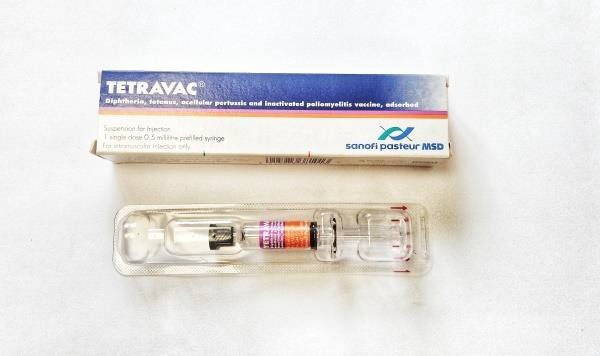 MMRVAXPRO (MMR)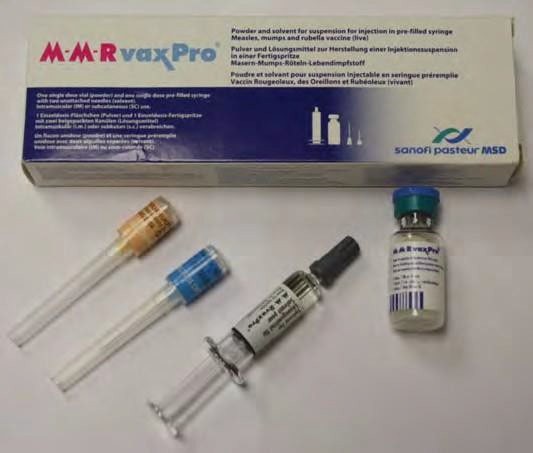 PRIORIX (MMR)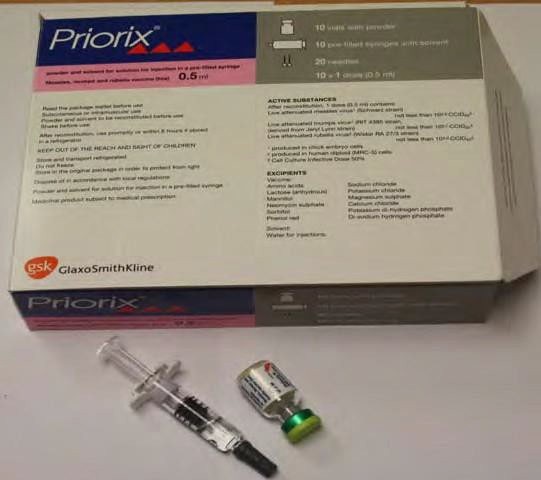 Second Level School VaccinesBOOSTRIX (Tdap)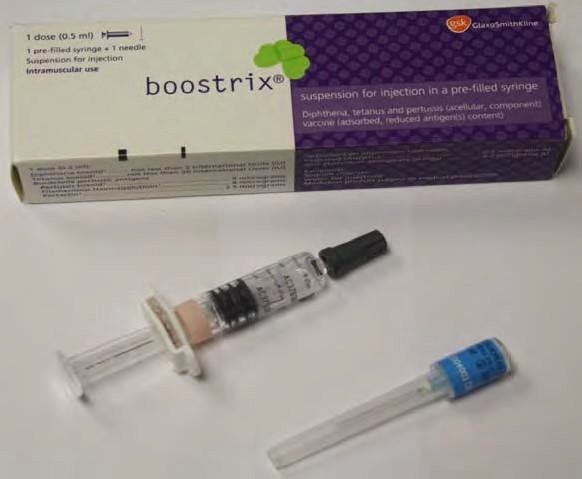 GARDASIL 9 (HPV)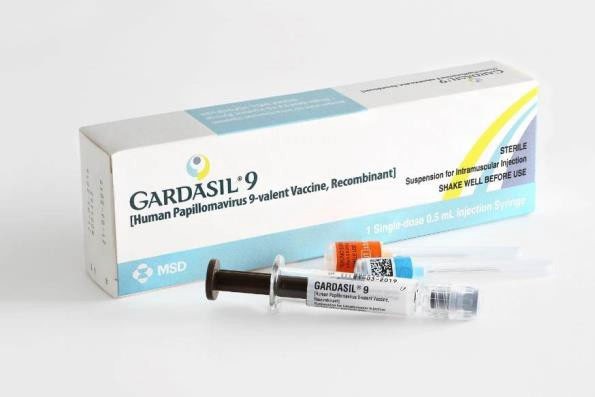 NIMENRIX (MenACWY)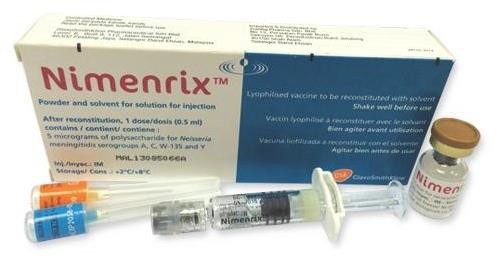 Appendix L: Medicine ProtocolsAdministration of vaccines under Medicine ProtocolRegistered vaccinators working under medicine protocols will be accountable for their own clinical practice and should be familiar with and adherent to the practices as set out in this document.Vaccinators working under medicine protocols should report to their relevant line manager.The Nursing and Midwifery Board of Ireland defines medicine protocols as “written directions that allow for the supply and administration of a named medicinal product by a registered nurse or midwife in identified clinical situations”.A medicine protocol involves the authorisation of the vaccinator to supply and administer a medicine to groups of patients in a defined situation meeting specific criteria and who may not be individually identified before presentation for treatment.An individually named prescription is not required for the supply and administration of medicine when a medicine protocol is in effect.Currently, the school immunisation medicine protocols enable registered nurses employed in the HSE who have undertaken the required education and training programmes to administer Schools Immunisation Programme vaccines without individual prescription. This may be extended to allow other vaccinators currently working in CVCs to administer vaccines for the SIP. This will require a Statutory Instrument and additional education and training.In assessing the student’s suitability for vaccination the vaccinator working under medicine protocol should also pay particular attention to the advice on vaccine administration included in this document.All students meeting the exclusion criteria of a medicine protocol must be referred to the medical practitioner or Registered Nurse Prescriber for an individual clinical assessment.Where the Medical Officer or Registered Nurse Prescriber prescribes the vaccine, a vaccinator may administer the vaccine within the vaccinator’s scope of practice.When recording the administration of a vaccine under medicine protocol the vaccinator should enter “Med P” in the prescriber box and enter signature and PIN in the vaccinator box.Supporting information for Staff:Schools Immunisation Programme 2022/2023Supporting information for Staff:Schools Immunisation Programme 2022/2023Document developed by:NIORevision numberVersion 12.0Document approved by:NIOApproval date:August 2022Responsibility for dissemination:All staff in Schools Immunisation ProgrammeRevision dateAugust 2023Responsibility for reviewNIO